Детские выплаты Социального фонда родители получают в единый день доставки пособийВсе детские выплаты Социального фонда приходят родителям на счет в банке в один день – каждого третьего числа нового месяца за предыдущий.С января этого года ежемесячная выплата на первого ребенка до 3 лет передана из органов социальной защиты населения Социальному фонду России. В этой связи за текущий месяц деньги родителям были перечислены с 13 по 20 января. В дальнейшем, начиная с марта, выплата на первого ребенка будет осуществляться третьего числа каждого нового месяца – в единый день доставки всех детских пособий Социального фонда. Деньги будут поступать родителям в новом месяце за предыдущий, например, в марте за февраль или в апреле за март.При этом органами социальной защиты выплата детских пособий осуществляется в другие даты, отличные от Социального фонда.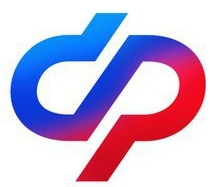 СОЦИАЛЬНЫЙФОНД РОССИИСоциальный фонд Российской Федерации       Отделение Социального фонда по ХМАО-ЮгреКлиентская служба (на правах отдела) в г.Белоярский